Технологическая карта по физической культуре.Название учебного курса, класс.Физическая культура, 4"А" класс  27.10.2022гТема занятия:«Школа юных олимпийцев»Цель:Расширить знания детей об Олимпийских играх, о зимних видах спорта; привлечь детей к занятиям спортомЗадачи: Оздоровительная:- Сохранять и укреплять физическое и психическое здоровье.Образовательные:-Совершенствовать технику выполнения основных видов движения: ходьба, бег, равновесие, прыжки, лазанье.- Развивать морально-волевые качества – смелость, силу, ловкость, выносливость.Воспитательная:-Воспитывать уверенность в себе, самостоятельность, организованность, коммуникативные навыки, самооценку, стремление к ЗОЖ.Методы обучения:Игровой, индивидуальный.Формы организации познавательной деятельности:Урок-играОборудование:Ноутбук, гантели по количеству детей, мячик маленький, гимнастическая  скамейка, гимнастическая стенка.Этап занятия_________________I. Вводная часть.Организационный моментАктуализация знанийРазминкаII. Основная часть.Выполнение нового материалаЗакрепление изученного материалаДеятельность учителя__________________________________________________Дети входят в зал под музыкальное сопровождение. Строятся.Добрый день, дорогие ребята! Я очень рада вас видеть на уроке физкультуры. Пусть этот урок принесет нам радость общения и наполнит души прекрасными чувствами. Есть такая народная мудрость: «Кто добру учится, тот добром и живет».- Давайте наш урок начнем с пожелания друг другу добра. Сначала подарим друг другу добрую и ласковую улыбку!(Затем дети передают друг другу в кругу маленький  мячик и высказывают свои добрые пожелания: «я желаю тебе добра», «я желаю тебе отличного настроения», «я желаю тебе верных и добрых друзей», «я помогу тебе, если будет трудно» и т. д)- Я рада, что у нас отличное настроение. Надеюсь, что урок пройдет интересно и увлекательно.Внимание! Внимание! Объявляется набор в школу юного олимпийца (в рупор).Учитель: Школу юных олимпийцевСобираюсь я открыть,Вы хотели бы, ребята,В эту школу поступить?(Да)- Ребята, скажите, пожалуйста, знаете ли вы, как называют людей, которые занимаются спортом? (спортсмены).- За успехи и достижения в спорте спортсменам вручают медали.А как вы думаете, как можно узнать, что один спортсмен лучше другого бегает, прыгает, плавает? (спортсмены соревнуются).-Соревнования бывают разные: между ребятами в группе, между группами, между спортсменами, между спортивными командами и даже странами.Самые большие соревнования называются ОЛИМПИАДА. Олимпийские игры бывают раз в 4 года и проводятся в разных странах. В нашей стране такие соревнования проходили в городе Сочи в 2014 году. На Олимпиаду приезжают соревноваться не только наши спортсмены, но и спортсмены из других стран.- А вы любите участвовать в соревнованиях? (да).- Тогда я приглашаю вас в «Школу юных олимпийцев». Но мы не будем соревноваться, мы будем готовиться к соревнованиям, чтобы потом хорошо выступить и показать отличные результаты.- А каким должен быть спортсмен, чтобы хорошо соревноваться?(сильным, ловким, быстрым и т. д.).- Что должен делать спортсмен, чтобы стать таким?(тренироваться).- Я приглашаю вас на тренировку в нашу «Школу юных олимпийцев». А любая тренировка начинается с разминки.Направо! В обход по залу, шагом марш!Разминка:-Ходьба обычным шагом.-Ходьба на носках.-Ходьба на пятках.-Ходьба на внешней стороне стопы.-Ходьба с высоким подниманием коленей.-Бег обычным шагом.-Бег семенящим шагом.-Подскоки вверх.-Прыжки приставным шагом .-Ходьба спокойным шагом для восстановления дыхания.ОРУ  с гантелями.1)И.П.- стойка ноги врозь руки согнуты в стороны гантели вверх1-руки вверх 2-И.п.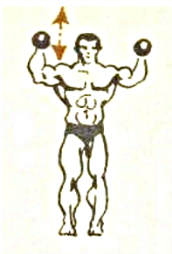 2) И.п.-стойка ноги врозь, гантели вниз1-гантели вперед-вверх 2-И.п. 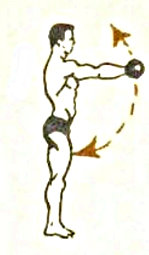 3.) И.п.-стойка ноги врозь, гантели вниз-наружу1-сгибание рук в локтевых суставах 2-И.п. 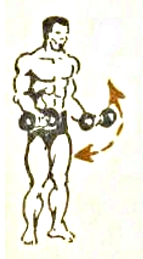 4.) И.п.-стойка ноги врозь, рука вверх, согнута в локтевом суставе, гантеля опущена вниз1-гантеля вверх 2-И.п.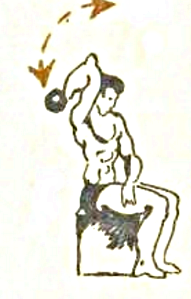 5.) И.п.О.с., гантели за головой1-наклон вперед 2-и.п.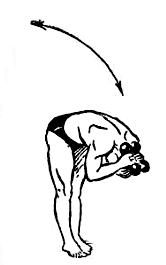 6.) И.п.широкая стойка ноги врозь, наклон вперед, гантели вниз1-руки в стороны 2-и.п.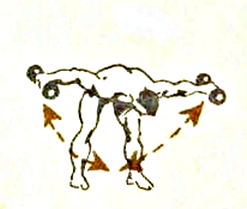 7.) И.п. стойка ноги врозь, гантели вверх1-наклон вперед, гантели завести за ноги 2-и.п.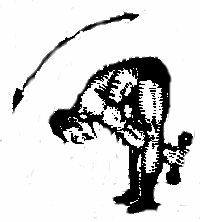 8.) И.п. стойка ноги врозь, гантели вверх1-4-круговые движения туловищем влево 5-8-тоже вправо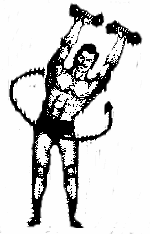 9.) И.п. стойка ноги врозь , гантели к плечам1-присед 2-и. п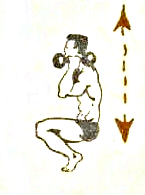 10.) И.п.-О.с., гантели к плечам1-впад левой вперед, гантели вверх 2-и.п. 3-4-тоже с другой ноги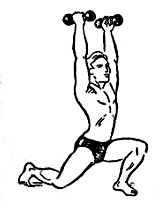 Учитель: Ну что же, разминка успешно прошла!Однако к победе непросто дойти!Много трудностей ждет вас в пути.Наша тренировка продолжается на станциях. 1 станция: «Не потеряй равновесие»- ходьба по гимнастической скамейке  руки в стороны.-ходьба по гимнастической скамейке боком (приставным шагом).-Ходьба по гимнастической скамейке спиной вперёд.- прыжки через гимнастическую скамейку.2 станция: «Скалолазы»- лазанье по гимнастической стенке и спуск вниз;3 станция: «Подвижная игра»«Золотая рыбка»Построились в круг. Учитель крутит скакалку. Дети подпрыгивают. Кого задели выходит из игры.     4 станция: «Загадки»1.) Две дощечки на ногахИ две палочки в руках (лыжи) 2.)Дождались зимы друзья;По реке бегут скользя.                                                                                            Лед срезают, как ножи,Выполняя виражи (коньки) 3. Разыгралась детвора.Крики: «шайбу!», «мимо!», «бей!» -Значит там игра - …. (хоккей) Деятельность учащихся____________________Приветствуют  учителя.Настраиваются на работу.Отвечают на вопросы учителя.Выполняют разминкуВыполняют комплекс общеразвивающих упражненийПродолжаем тренировку на станциях.Играем в подвижную игру.Отгадываем загадкиIII. Заключительная часть.РефлексияИтог урокаРебята, а теперь я предлагаю построиться в круг и подвести итоги.Ребята вам понравился урок? Что было сложным? Что больше всего понравилось?Ребята вы были ловкими, быстрыми, выносливыми. Молодцы! Вы сегодня очень хорошо занимались. За вашу хорошую работу вам вручаются медали. С сегодняшнего дня вы приняты в «школу юных Олимпийцев». И если вы будете регулярно тренироваться, то в будущем можете стать настоящими олимпийцами.Учитель: Кто из вас поставил бы себе за работу на уроке «5», «4», «3»? Почему? Поздравляю у вас сегодня у все 5.    Спорт – это жизнь.Это легкость движенья.Спорт вызывает у всех уваженье.Спорт продвигает всех вверх и вперед.Бодрость, здоровье он всем придает.Все, кто активен и кто не ленится,Могут со спортом легко подружитьсяОтветы детей и высказывание своего мнения об урокеПолучение сюрпризовПрощание